Родительское собрание       28.10.2017 г. было проведено родительское собразование в 9-х, 11- классах. Родители проинформатировали с нормативными документами по вопросам организации и проведения  ОГЭ и ЕГЭ, а также по вопросам подачи аппеляции по процедуре проведения и результатом ОГЭ.Родителей ознокомили с планами проведения подготовки к ГИА И ЕГЭ. Учителя русского языка и математики рассказали о результатах проведения пробных экзаменов в 9-х, 11 классах, проведенных в октябре.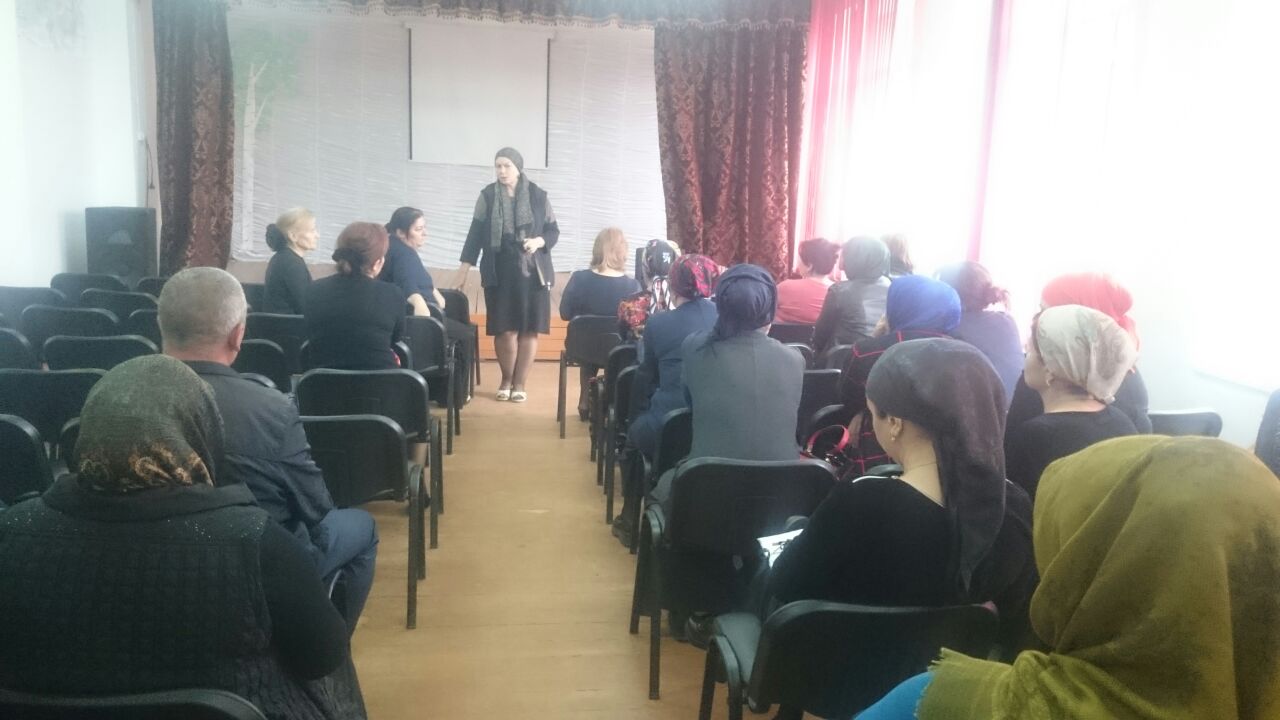 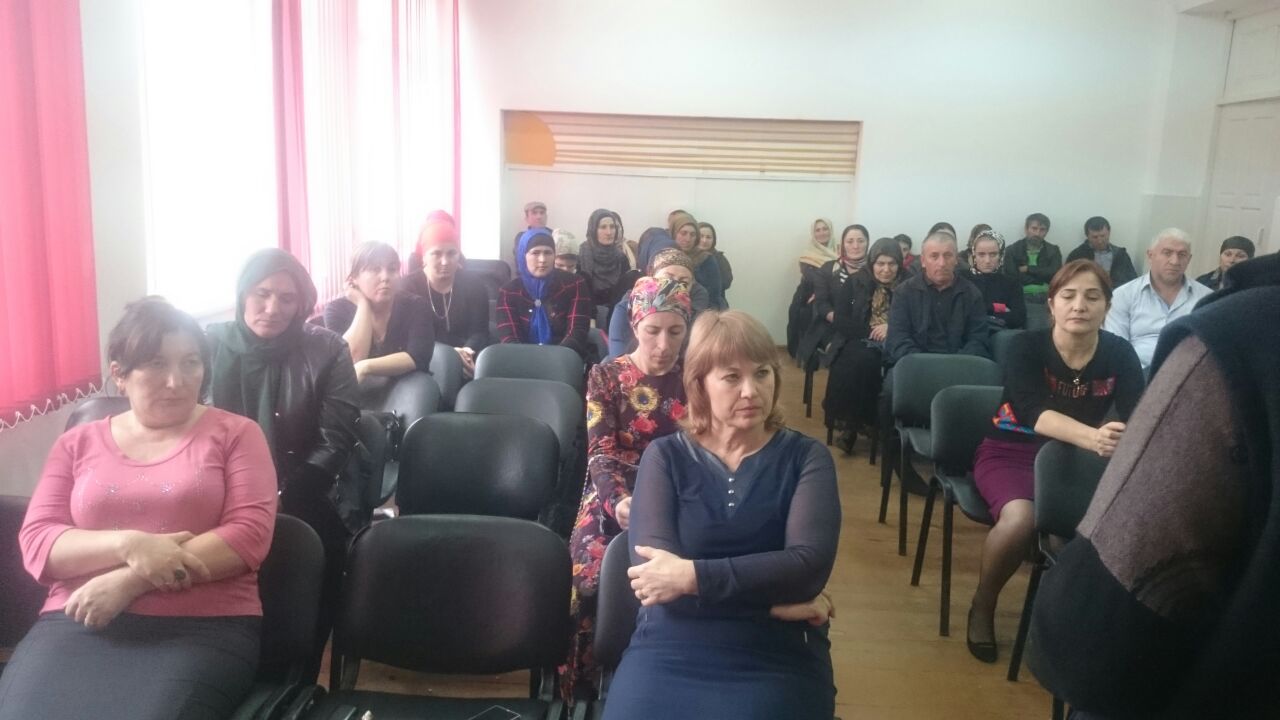 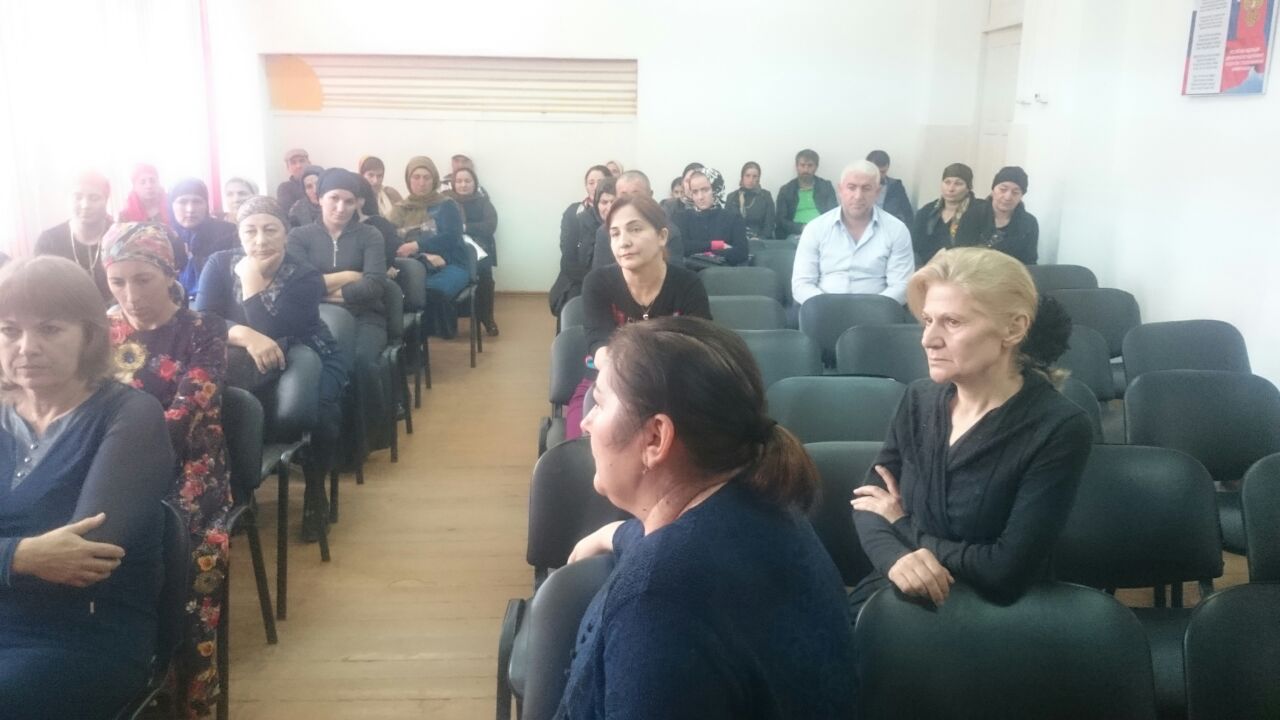 